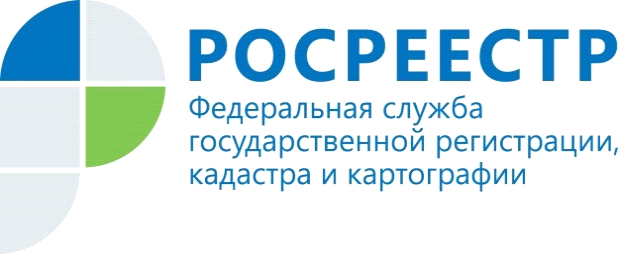 Возникли проблемы при получении государственных услуг?Воспользуйтесь порталом Досудебного обжалованияВозникли проблемы при получении государственных услуг? Воспользуйтесь досудебным (внесудебным) обжалованием решений и действий (бездействия), совершенных при предоставлении государственных услуг.Портал Досудебного обжалования обеспечивает доступ к единому реестру жалоб, связанных с нарушениями порядка предоставления государственных и муниципальных услуг, и представляет собой альтернативу обращения в суд. Портал Досудебного обжалования позволяет восстановить свои нарушенные права более оперативно, чем судебные процедуры.На какие нарушения можно подать жалобу?В соответствии с Федеральным законом № 210-ФЗ «Об организации предоставления государственных и муниципальных услуг» Вы можете подать жалобу на нарушение порядка предоставления государственных услуг, выразившееся в неправомерных решениях и действиях (бездействии) должностных лиц органов исполнительной власти, по следующим причинам:• Нарушение сроков предоставления услуги,• Нарушение сроков регистрации запроса на услугу,• Отказ в исправлении допущенных ошибок или опечаток,• Отказ в предоставлении государственной услуги,• Отказ в приеме документов,• Требование дополнительной платы,• Требование дополнительных документов.Что нужно для того, чтобы подать жалобу на портале досудебного обжалования?• Иметь доступ к компьютеру, подключенному к Интернету,• Быть зарегистрированным на портале www.gosuslugi.ru,• Заполнить форму подачи жалобы на портале do.gosuslugi.ru.В какие сроки будет рассмотрена жалоба?Жалобы рассматриваются ответственными должностными лицами в течение 15 рабочих дней с момента регистрации жалобы на портале Досудебного обжалования. О статусе рассмотрения жалобы Вы можете узнать в личном кабинете.Материал подготовлен Управлением Росреестра по Республике Алтай